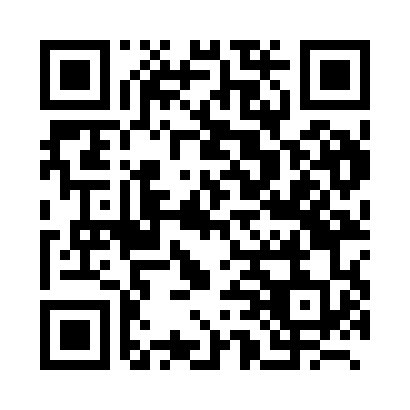 Prayer times for Zwarteleen, BelgiumMon 1 Jul 2024 - Wed 31 Jul 2024High Latitude Method: Angle Based RulePrayer Calculation Method: Muslim World LeagueAsar Calculation Method: ShafiPrayer times provided by https://www.salahtimes.comDateDayFajrSunriseDhuhrAsrMaghribIsha1Mon3:235:391:526:1310:0512:142Tue3:235:401:526:1310:0512:143Wed3:245:411:536:1310:0412:144Thu3:245:421:536:1310:0412:135Fri3:255:421:536:1310:0312:136Sat3:255:431:536:1310:0312:137Sun3:265:441:536:1310:0212:138Mon3:265:451:536:1310:0112:139Tue3:265:461:546:1210:0112:1310Wed3:275:471:546:1210:0012:1211Thu3:275:481:546:129:5912:1212Fri3:285:491:546:129:5812:1213Sat3:285:501:546:129:5712:1114Sun3:295:511:546:119:5712:1115Mon3:295:531:546:119:5612:1116Tue3:305:541:546:119:5512:1017Wed3:315:551:556:119:5412:1018Thu3:315:561:556:109:5212:0919Fri3:325:571:556:109:5112:0920Sat3:325:591:556:109:5012:0921Sun3:336:001:556:099:4912:0822Mon3:336:011:556:099:4812:0823Tue3:346:031:556:089:4612:0724Wed3:346:041:556:089:4512:0625Thu3:356:051:556:079:4412:0626Fri3:356:071:556:079:4212:0527Sat3:366:081:556:069:4112:0528Sun3:366:101:556:069:3912:0429Mon3:376:111:556:059:3812:0330Tue3:386:121:556:049:3612:0331Wed3:386:141:556:049:3512:02